AMENDMENT #1Human Services Department Income Support DivisionREQUEST FOR PROPOSALS (RFP)Supplemental Nutrition Assistance Program Education (SNAP-Ed)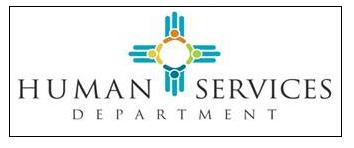 RFP#22-630-9000-0001RFP Release Date:  August 13, 2021Proposal Due Date:  September 3, 2021Request for Proposal Number 22-630-9000-0001 amended as described herein:CHANGES ON PAGE 11II.B.2. 	Acknowledgement of ReceiptFrom:Potential Offerors may submit electronically thru Bonfire the Acknowledgement of Receipt Form (APPENDIX A, to have their organization placed on the procurement Distribution List.  The form must be returned to Bonfire New Mexico Human Services Department (bonfirehub.com) by 5:00 pm MST/ MDT on the date indicated in Section II.A, Sequence of EventsTo:Potential Offerors may submit electronically thru Bonfire the Acknowledgement of Receipt Form (APPENDIX A, to have their organization placed on the procurement Distribution List.  The form must be returned to the Procurement Manager at yvonner.howard@state.nm.us by 5:00 pm MST/ MDT on the date indicated in Section II.A, Sequence of Events.CHANGES ON PAGE 32V.A.	EVALUATION POINT SUMMARYFrom:The following is a summary of evaluation factors with point values assigned to each.  These weighted factors will be used in the evaluation of individual potential Offeror proposals by sub-category. To:The following is a summary of evaluation factors with point values assigned to each.  These weighted factors will be used in the evaluation of individual potential Offeror proposals by sub-category. CHANGES ON PAGE 36APPENDIX AREQUEST FOR PROPOSALFrom:APPENDIX AREQUEST FOR PROPOSALFacility Rates, Payments, CMS Compliance & Reporting 22-630-9000-0001ACKNOWLEDGEMENT OF RECEIPT FORMThis Acknowledgement of Receipt Form should be signed and submitted no later than 5:00 pm   as per schedule Section II. A., Sequence of Events Only potential Offerors who elect to return this form will receive copies of all submitted questions and the written responses to those questions, as well as any RFP amendments, if any are issued.In acknowledgement of receipt of this Request for Proposal, the undersigned agrees that he or she has received a complete copy of the RFP, beginning with the title page, and ending with APPENDIX F.ORGANIZATION: _______________________________________________________________CONTACT NAME: ______________________________________________________________TITLE: ________________________________ PHONE NO.: ____________________E-MAIL:  __________________________________________ADDRESS: _____________________________________________________________CITY: __________________________ STATE: ________ ZIP CODE: _____________This name and address will be used for all correspondence related to the Request for Proposal.Submit Acknowledgement of Receipt Form to:New Mexico Human Services Department (bonfirehub.com)To:APPENDIX AREQUEST FOR PROPOSALSupplemental Nutrition Assistance Program Education (SNAP-Ed)22-630-9000-0001ACKNOWLEDGEMENT OF RECEIPT FORMThis Acknowledgement of Receipt Form should be signed and submitted no later than 5:00 pm   as per schedule Section II. A., Sequence of Events Only potential Offerors who elect to return this form will receive copies of all submitted questions and the written responses to those questions, as well as any RFP amendments, if any are issued.In acknowledgement of receipt of this Request for Proposal, the undersigned agrees that he or she has received a complete copy of the RFP, beginning with the title page, and ending with APPENDIX F.ORGANIZATION: _______________________________________________________________CONTACT NAME: ______________________________________________________________TITLE: ________________________________ PHONE NO.: ____________________E-MAIL:  __________________________________________ADDRESS: _____________________________________________________________CITY: __________________________ STATE: ________ ZIP CODE: _____________This name and address will be used for all correspondence related to the Request for Proposal.Submit Acknowledgement of Receipt Form by e-mail to the Procurement Manager:yvonner.howard@state.nm.usEvaluation Factors(Correspond to section IV.B and IV C)Points AvailableTechnical Specifications (700 Total Points)B. 1.	Organizational Experience250B. 2.	Organizational References50B. 3. 	Desirable Specification350Business SpecificationsC.1.	Letter Of TransmittalPass/FailC.2.	Campaign Contribution Disclosure FormPass/FailC.3.	Cost (300 Total Points)C.3.a.   Completed Cost Response Form100C.3.b.   Cost Justification250TOTAL POINTS AVAILABLE1,000Evaluation Factors(Correspond to section IV.B and IV C)Points AvailableTechnical Specifications (650 Total Points)B. 1.	Organizational Experience250B. 2.	Organizational References50B. 3. 	Desirable Specification350Business SpecificationsC.1.	Letter Of TransmittalPass/FailC.2.	Campaign Contribution Disclosure FormPass/FailC.3.	Cost (350 Total Points)C.3.a.   Completed Cost Response Form100C.3.b.   Cost Justification250TOTAL POINTS AVAILABLE1,000